ORDINmun. Chişinău___________________    				                                  Nr._________Cu privire la modificarea Regulamentului privind rambursarea TVA pentru producătorii agricoli, aprobat prin Ordinul Ministrului finanțelor nr.3/2023.În temeiul art.V din Legea pentru modificarea unor acte normative nr.61/2024 (Monitorul Oficial al Republicii Moldova, 2024, nr.111, art.173),ORDON:Regulamentul privind rambursarea TVA pentru producătorii agricoli, aprobat prin Ordinul Ministrului finanțelor nr.3/2023, se modifică după cum urmează:la punctul 3, litera a) va avea următorul cuprins:„a) pentru care nu mai puțin de 95% din activitatea desfășurată pe parcursul anului 2022, în cazul solicitării rambursării TVA pentru perioada stabilită la pct.1 lit.a), sau pe parcursul anului 2023, în cazul solicitării rambursării TVA pentru perioada stabilită la pct1 lit.b), reprezintă una sau mai multe dintre activitățile stipulate în grupele 01.1–01.6 din Clasificatorul activităților din economia Moldovei, aprobat prin Ordinul nr.28/2019 al Biroului Național de Statistică.Ponderea activității desfășurate, se va aprecia în baza: raportului dintre suma venitului din desfășurarea activităților menționate obținut în anul 2022 şi suma venitului din activitatea operațională înregistrată în anul 2022, în cazul solicitării rambursării TVA pentru perioada stabilită la pct.1 lit.a);raportului dintre suma venitului din desfășurarea activităților menționate obținut în anul 2023 şi suma venitului din activitatea operațională înregistrată în anul 2023, în cazul solicitării rambursării TVA pentru perioada stabilită la pct.1 lit.b).Entitatea declară pe propria răspundere (în cererea depusă) că corespunde cerințelor stipulate în pct.3 lit.a).”.la punctul 7, subpunctul 1) după textul „decembrie 2022” se completează cu textul „(în cazul solicitării rambursării TVA pentru perioada stabilită la pct.1 lit.a)) sau decembrie 2023 (în cazul solicitării rambursării TVA pentru perioada stabilită la pct.1 lit.b))”.la punctul 13:a) subpunctul 2) după textul „decembrie 2022” se completează cu textul „(în cazul solicitării rambursării TVA pentru perioada stabilită la pct.1 lit.a)) și/sau decembrie 2023 (în cazul solicitării rambursării TVA pentru perioada stabilită la pct.1 lit.b))”;subpunctul 4) după textul „și spct. 3) ” se completează cu textul „separat pentru perioadele stabilite la pct.1”.la punctul 19:subpunctul 3) va avea următorul cuprins:„ 3) Se determină suma TVA destinată deducerii în perioada fiscală ulterioară:reflectată în boxa 21 a declarației privind TVA pentru perioada fiscală decembrie 2022, în cazul solicitării rambursării TVA pentru perioada stabilită la pct.1 lit.a). La determinarea sumei respective, se va lua în calcul suma TVA, reflectată în Declarația privind TVA pentru luna decembrie 2022, depusă pînă la momentul intrării în vigoare a Legii privind Programul de rambursarea TVA producătorilor agricoli nr.337/2022. reflectată în boxa 23 a declarației privind TVA pentru perioada fiscală decembrie 2023, în cazul solicitării rambursării TVA pentru perioada stabilită la pct.1 lit.b). La determinarea sumei respective, se va lua în calcul suma TVA, reflectată în Declarația privind TVA pentru luna decembrie 2023, depusă pînă la momentul intrării în vigoare a Legii pentru modificarea unor acte normative nr.61/2024.În cazul modificării sumei TVA destinate deducerii în perioada ulterioară, specificate în boxa respectivă a Declarației privind TVA pentru perioada fiscală decembrie 2022 și/sau decembrie 2023, drept urmare a rezultatelor controlului fiscal, la aprecierea limitei maxime a rambursării în cadrul Programului de rambursare a TVA se va lua în considerație suma TVA destinate deducerii în perioada fiscală ulterioară stabilită în cadrul controlului fiscal.”;subpunctul 4) după textul „subpunctul 3)” se completează cu textul „lit.a), pentru perioada stabilită la pct.1 lit.a), sau subpunctul 3) lit.b), pentru perioada stabilită la pct.1 lit.b)”.punctul 20 după textul „decembrie 2022” se completează cu textul „sau decembrie 2023, în dependență de perioada de rambursare a TVA”.punctul 21 textul „în declarația TVA” se substituie cu textul „în boxa 23 „Suma TVA spre deducere în perioada ulterioară” a declarației privind TVA”.se completează cu punctul 25 cu următorul cuprins:„25. Cererile depuse și neexaminate de către Serviciul Fiscal de Stat pînă la data intrării în vigoare a Legii 61/2024 se examinează conform prevederilor în vigoare la data depunerii cererii.”.Anexa nr.11, în coloana 2 din tabel, cifra „21” și „2022” se substituie cu cifra „23” și „2023” corespunzător.2. Prezentul ordin intră în vigoare la data publicării în Monitorul Oficial al Republicii Moldova şi se aplică pentru perioadele fiscale ce fac parte din perioada Programului de rambursare a TVA conform Legii nr.337/2022.Ministru	          	             			Petru ROTARU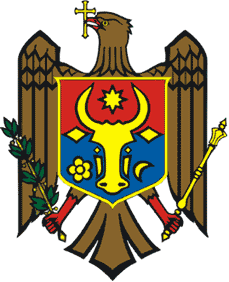 
MINISTERUL FINANȚELORAL REPUBLICII MOLDOVA
